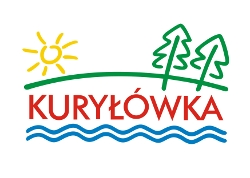 ANALIZASTANU GOSPODARKIODPADAMI KOMUNALNYMINA TERENIE GMINY KURYŁÓWKAZA 2021 ROKKURYŁÓWKA, KWIECIEŃ 2022 ROKWSTĘP	Roczna analiza stanu gospodarki odpadami komunalnymi na terenie Gminy Kuryłówka za rok 2021 została sporządzona w celu realizacji zobowiązań nałożonych na organ wykonawczy gminy przez obowiązujące w Polsce prawo w zakresie gospodarki odpadami. Celem analizy jest weryfikacja możliwości technicznych i organizacyjnych gminy w zakresie możliwości przetwarzania zmieszanych odpadów komunalnych, odpadów zielonych oraz pozostałości z sortowania, potrzeb inwestycyjnych, a także kosztów systemu gospodarki odpadami komunalnymi. Ma również dostarczyć informacji o liczbie mieszkańców, liczbie właścicieli nieruchomości, którzy nie wykonują obowiązków określonych w ustawie, a także ilości odpadów komunalnych wytwarzanych na terenie gminy. 	Analiza swoim zakresem obejmuje:możliwości przetwarzania niesegregowanych (zmieszanych) odpadów komunalnych, bioodpadów stanowiących odpady komunalne oraz przeznaczonych do składowania pozostałości z sortowania odpadów komunalnych i pozostałości z procesu mechaniczno-biologicznego przetwarzania niesegregowanych (zmieszanych) odpadów komunalnych;potrzeby inwestycyjne związane z gospodarowaniem odpadami komunalnymi;koszty poniesione w związku z odbieraniem, odzyskiem, recyklingiem
i unieszkodliwianiem odpadów komunalnych w podziale na wpływy, wydatki
i nadwyżki z opłat za gospodarowanie odpadami komunalnymi;liczbę mieszkańców;liczbę właścicieli nieruchomości, którzy nie zawarli umowy, o której mowa w art. 6 ust. 1, w imieniu których gmina powinna podjąć działania, o których mowa w art. 6 ust.
6-12;ilość odpadów komunalnych wytwarzanych na terenie gminy;ilość niesegregowanych (zmieszanych) odpadów komunalnych i bioodpadów stanowiących odpady komunalne, odbieranych z terenu gminy oraz przeznaczonych
do składowania pozostałości z sortowania odpadów komunalnych i pozostałości
z procesu mechaniczno-biologicznego przetwarzania niesegregowanych (zmieszanych) odpadów komunalnych;uzyskane poziomy przygotowania do ponownego użycia i recyklingu odpadów komunalnych;masę odpadów komunalnych wytworzonych na terenie gminy przekazanych
do termicznego przekształcania oraz stosunek masy odpadów komunalnych przekazanych do termicznego przekształcania do masy odpadów komunalnych wytworzonych na terenie gminy.PODSTAWY PRAWNEPodstawą prawną do sporządzenia niniejszej Analizy stanowi Ustawa z dnia 13 września 1996r. o utrzymaniu czystości i porządku w gminach (t.j. Dz. U. z 2021 r. poz. 888 z późn. zm.),  Rada Gminy Kuryłówka w 2021 przyjęła następujące uchwały:- UCHWAŁA NR XXVI/188/2021 RADY GMINY KURYŁÓWKA z dnia 26 października 2021 r. w sprawie pokrycia części kosztów gospodarowania odpadami komunalnymi z dochodów własnych niepochodzących z pobranej opłaty za gospodarowanie odpadami komunalnymi.- UCHWAŁA NR XXVII/195/2021 RADY GMINY KURYŁÓWKA z dnia 25 listopada 2021 r. zmieniająca uchwałę Nr XV/108/2020 Rady Gminy Kuryłówka z dnia 19 maja 2020 r. w sprawie regulaminu utrzymania czystości i porządku na terenie Gminy Kuryłówka.- UCHWAŁA NR XXVII/196/2021 RADY GMINY KURYŁÓWKA z dnia 25 listopada 2021 r. zmieniająca uchwałę Nr XVIII/126/2020 Rady Gminy Kuryłówka z dnia 20 października 2020 roku w sprawie szczegółowego sposobu i zakresu świadczenia usług w zakresie odbierania odpadów komunalnych od właścicieli nieruchomości i zagospodarowania tych odpadów, w zamian za uiszczoną przez właściciela nieruchomości opłatę za gospodarowanie odpadami komunalnymi.- UCHWAŁA NR XXVII/197/2021 RADY GMINY KURYŁÓWKA z dnia 25 listopada 2021 r. zmieniająca uchwałę Nr XII/83/2019 Rady Gminy Kuryłówka z dnia 29 listopada 2019 r. w sprawie wyboru metody ustalenia opłaty za gospodarowanie odpadami komunalnymi oraz ustalenia wysokości stawki opłaty za gospodarowanie odpadami komunalnymi, uiszczanej przez właścicieli nieruchomości zamieszkałych, położonych na terenie Gminy KuryłówkaAKTUALNY SYSTEM GOSPODARKI ODPADAMI KOMUNALNYMI NA TERENIE GMINY ORAZ ZAŁOŻENIA WOJEWÓDZKIEGO PLANU GOSPODARKI ODPADAMI	System gospodarki odpadami na terenie gminy Kuryłówka oparty jest o ww. akty prawne oraz założenia zapisane w Planie Gospodarki Odpadami dla Województwa Podkarpackiego.	Plan Gospodarki Odpadami dla Województwa Podkarpackiego, o które musi być oparty system gospodarowania odpadami na terenie gminy Kuryłówka:Zwiększenie udziału odzysku, w szczególności recyklingu, szkła, metali, tworzyw sztucznych oraz papieru i tektury, a także odzysk z energii odpadów.Objęcie zorganizowanym systemem odbierania odpadów komunalnych, w tym odpadów niebezpiecznych, wielkogabarytowych i budowlanych wszystkich mieszkańców województwa.Wyeliminowanie praktyki nielegalnego składowania odpadów.Zmniejszenie ilości odpadów komunalnych ulegających biodegradacji unieszkodliwianych przez składowanie.Działania w zakresie selektywnego zbierania odpadów na terenie województwa podkarpackiego obejmują:Prowadzenie selektywnego zbierania i odbierania następujących frakcji odpadów komunalnych:Papieru i tektury;metali;tworzyw sztucznych;szkła;opakowań wielomateriałowych;odpadów komunalnych ulegających biodegradacji;zużytych baterii i akumulatorów;zimnego popiołu, żużlu;przeterminowanych leków;przeterminowanych chemikaliów;zużytego sprzętu elektrycznego i elektronicznego;mebli i innych odpadów wielkogabarytowych; zużytych opon;odpadów budowlanych i rozbiórkowych;tekstyliów i odzieży;odpadów niebezpiecznych;odpady niekwalifikujące się do odpadów medycznych powstałych
w gospodarstwie domowym w wyniku przyjmowania produktów leczniczych
w formie infekcji i prowadzenia monitoringu poziomu substancji we krwi,
w szczególności igieł i strzykawek. Odpady zebrane selektywnie należy gromadzić w sposób zapobiegający ich zmieszaniu.Organizacja w gminach Punktów Selektywnego Zbierania Odpadów Komunalnych (PSZOK).	 Odpady komunalne z terenu gminy Kuryłówka odbierane są przez Zakład Gospodarki Komunalnej  Sp. z o.o. w Kuryłówce.MOŻLIWOŚCI PRZETWARZANIA NIESEGREGOANYCH (ZMIESZANYCH) ODPADÓW KOMUNALNYCH, BIOODPADÓW STANOWIĄCYCH ODPADY KOMUNALNE ORAZ PRZEZNACZONYCH DO SKŁADOWANIA POZOSTAŁOŚCI Z SORTOWANIA ODPADÓW KOMUNALNYCH i POZOSTAŁOŚCI
Z PROCESU MECHANICZNO-BIOLOGICZNEGO PRZETWARZANIA NIESEGREGOWANYCH (ZMIESZANYCH) ODPADÓW KOMUNALNYCHJako przetwarzanie rozumie się procesy odzysku lub unieszkodliwiania, w tym przygotowanie poprzedzające odzysk lub unieszkodliwianie.Możliwości przetwarzania zmieszanych odpadów komunalnych związane są z ich zagospodarowaniem w poszczególnych instalacjach do odzysku (głównie instalacje mechaniczno-biologiczne przetwarzania odpadów komunalnych) lub unieszkodliwiania (głównie składowanie odpadów na składowiskach).Na podstawie obowiązującego w Polsce prawa podmiot odbierający odpady komunalne od właścicieli nieruchomości jest obowiązany do przekazywania zmieszanych odpadów komunalnych, odpadów zielonych oraz pozostałości z sortowania odpadów komunalnych przeznaczonych do składowania do instalacji do przetwarzania odpadów komunalnych.
W 2021 r. funkcjonowały instalacje do przetwarzania zmieszanych odpadów komunalnych:	Sortownia surowców wtórnych Baza MZK Leżajsk, ul. Podolszyny 1, 37-300 Leżajsk;Sortownia odpadów zmieszanych i z selektywnej zbiórki, kompostowania w Sigiełkach Zakład Gospodarki Komunalnej Sp. z o.o. w Krzeszowie ul. Biłgorajska 16, 37-418 Krzeszów;Składowisko odpadów innych niż niebezpieczne i obojętne w Sigiełkach;Polska Korporacja Recyklingu Sp. z o.o. Zakład Przetwarzania Zużytego Sprzętu Elektrycznego i Elektronicznego, ul. Metalurgiczna 15c, 234 Lublin;GPR Gum i Plastik Recykling Sp. z o.o. ul. Św. Jana Pawła II 18, 37-205 Zarzecze;Remondis Medison Rzeszów Sp. z o.o. ul. Hetmańska 120, 35-078 Rzeszów;POTRZEBY INWESTYCYJNE ZWIĄZANE 
Z GOSPODAROWANIEM ODPADAMI KOMUNALNYMI	W ramach wywiązania się z ustawowego obowiązku zapewnienia porządku i czystości na terenie gminy Kuryłówka od 2013 r. funkcjonuje Punkt Selektywnego Zbierania Odpadów Komunalnych, prowadzony przez ZGK Sp. z o. o. w Kuryłówce. Odpady komunalne z terenu gminy przyjmowane są nieodpłatnie od właścicieli nieruchomości. Mieszkańcy we własnym zakresie dostarczają odpady do punktu selektywnej zbiórki odpadów komunalnych. W 2019 r. do Marszałka Województwa Podkarpackiego w Rzeszowie wysłano ankietę na potrzeby Planu gospodarki odpadami dla województwa podkarpackiego na lata 2020-2026 z perspektywą do 2032 roku, w której ujęto rozbudowę Punktu Selektywnej Zbiórki Odpadów Komunalnych w Kuryłówce. 	W 2021 r. nie realizowano zadań inwestycyjnych związanych z gospodarowaniem odpadami komunalnymi. KOSZTY PONIESIONE W ZWIĄZKU Z ODBIERANIEM, ODZYSKIEM, RECYKLINGIEM I UNIESZKODLIWIANIEM ODPADÓW KOMUNALNYCH W PODZIALE NA WPŁYWY, WYDATKI I NADWYŻKI Z OPŁAT ZA GOSPODAROWANIE ODPADAMI KOMUNALNYMI	Z danych zestawionych w powyższej tabeli wynika, że stawka opłat ustalona uchwałą nr XII/83/2019 Rady Gminy Kuryłówka z dnia 29 listopada 2019 r. w sprawie wyboru metody ustalenia opłaty za gospodarowanie odpadami komunalnymi oraz ustalenia wysokości stawki opłaty za gospodarowanie odpadami komunalnymi, uiszczanej przez właścicieli nieruchomości zamieszkałych, położonych na terenie Gminy Kuryłówka; była niewystarczająca. Wpłaty mieszkańców, które wpłynęły za odbiór odpadów komunalnych w 2021 roku nie pokryły kosztów funkcjonowania systemu gospodarowania odpadami na terenie Gminy Kuryłówka.W związku z czym, na podstawie art. 6r. ust. 2da pkt 1 ustawy z dnia 13 września 1996 r.
o utrzymaniu czystości i porządku w gminach, podjęto Uchwałę Nr XXVI/188/2021 Rady Gminy Kuryłówka z dnia 26 października 2021 r. w sprawie pokrycia części kosztów gospodarowania odpadami komunalnymi z dochodów własnych niepochodzących z pobranej opłaty za gospodarowanie odpadami komunalnymi. Kwota jaka została pokryta z środków gminy na pokrycie kosztów systemu to 78 823,93 zł.LICZBA MIESZKAŃCÓW	Gmina Kuryłówka liczy 5 623 mieszkańców (stan na 31.12.2021 r.). W deklaracjach 
o wysokości opłaty za gospodarowanie odpadami komunalnymi, złożonych w Urzędzie Gminy, ujętych zostało 4 265 osób. Różnica w podanej liczbie mieszkańców wynika m.in. 
z tego, że wielu uczniów i studentów kontynuuje naukę poza miejscem stałego zameldowania. Analogiczna sytuacja występuje wśród osób czynnych zawodowo, którzy ze względu na wykonywaną pracę przebywają poza terenem gminy. Działania mające na celu weryfikację danych zawartych w deklaracjach ze stanem faktycznym prowadzone są na bieżąco.Liczba mieszkańców gminy Kuryłówka - 5 623 (stan na 31.12.2021 r.)Liczba złożonych deklaracji ogółem: 1 298 (tj. 4 265 osób).LICZBA WŁAŚCICIELI NIERUCHOMOŚCI, KTÓRZY NIE ZAWARLI UMOWY, O KTÓREJ MOWA W ART. 6 UST. 1	Właściciele nieruchomości niezamieszkałych, którzy nie zawarli umowy, o której mowa w art. 6. ust 1 ustawy z dnia 13 września 1996 r. o utrzymaniu czystości porządku w gminach zobowiązani są do posiadania we własnym zakresie umowy z podmiotem uprawnionym do prowadzenia na terenie Gminy Kuryłówka tego typu działalności, co wynika z przyjętego systemu.ILOŚĆ NIESEGREGOWANYCH (ZMIESZANYCH) ODPADÓW KOMUNALNYCH I BIOODPADÓW STANOWIĄCYCH ODPADY KOMUNALNE, ODBIERANYCH Z TERENU GMINY ORAZ PRZEZNACZONYCH DO SKŁADOWANIA POZOSTAŁOŚCI Z SORTOWANIA ODPADÓW KOMUNALNYCH I POZOSTAŁOŚCI
Z PROCESU MECHANICZNO-BIOLOGICZNEGO PRZETWARZANIA NIESEGREGOWANYCH (ZMIESZANYCH) ODPADÓW KOMUNALNYCH	W 2021 r. z terenu Gminy Kuryłówka odebrano 478,6700 Mg odpadów zmieszanych.
 Z kolei ilość odpadów selektywnie odebranych wynosiła:Z kolei ilość odpadów selektywnie zebranych w PSZOK wyniosła:Łączna masa odpadów, powstałych po sortowaniu zmieszanych (niesegregowanych) odpadów komunalnych, przekazanych do składowania wyniosła 256,4847 Mg.UZYSKANE POZIOMY PRZYGOTOWANIA DO PONOWNEGO UŻYCIA I RECYKLINGU ODPADÓW KOMUNALNYCH	Zgodnie z ustawą z dnia 13 września 1996 r. o utrzymaniu czystości i porządku
w gminach (t.j. Dz. U. z 2021 r. poz. 888 z późn. zm.), gminy są obowiązane osiągnąć poziom przygotowania do ponownego użycia i recyklingu odpadów komunalnych w wysokości co najmniej:1) 20% wagowo - za rok 2021;2) 25% wagowo - za rok 2022;3) 35% wagowo - za rok 2023;4) 45% wagowo - za rok 2024;5) 55% wagowo - za rok 2025;6) 56% wagowo - za rok 2026;7) 57% wagowo - za rok 2027;8) 58% wagowo - za rok 2028;9) 59% wagowo - za rok 2029;10 60% wagowo - za rok 2030;11) 61% wagowo - za rok 2031;12) 62% wagowo - za rok 2032;13) 63% wagowo - za rok 2033;14) 64% wagowo - za rok 2034;15) 65% wagowo - za rok 2035 i za każdy kolejny rok.Osiągnięty poziom recyklingu i przygotowania do ponownego użycia odpadów zbieranych dla Gminy Kuryłówka  w 2021 r. wynosił 30,26 %.	Natomiast osiągnięty poziom recyklingu przygotowania do ponownego użycia 
i odzysku innymi metodami innych niż niebezpieczne odpadów budowlanych 
i rozbiórkowych w 2021 r. wynosił 100 %.Zgodnie z ustawą z dnia 13 września 1996 r. o utrzymaniu czystości i porządku
w gminach (t.j. Dz. U. z 2021 r. poz. 888 z późn. zm.), gminy są obowiązane ograniczyć masę odpadów komunalnych1) do dnia 16 lipca 2013 r. - do nie więcej niż 50% wagowo całkowitej masy odpadów komunalnych ulegających biodegradacji przekazywanych do składowania,2) do dnia 16 lipca 2020 r. - do nie więcej niż 35% wagowo całkowitej masy odpadów komunalnych ulegających biodegradacji przekazywanych do składowaniaOsiągnięty poziom ograniczenia masy odpadów komunalnych ulegających biodegradacji przekazanych do składowania z terenu Gminy Kuryłówka w 2021 r. wyniósł  0 %. MASA ODPADÓW KOMUNALNYCH WYTWORZONYCH NA TERENIE GMINY PRZEKAZANYCH DO TERMICZNEGO PRZEKSZTAŁCANIA ORAZ STOSUNEK MASY ODPADÓW KOMUNALNYCH PRZEKAZANYCH DO TERMICZNEGO PRZEKSZTAŁCANIA DO MASY ODPADÓW KOMUNALNYCH PRZEKAZANYCH DO TERMICZNEGO PRZEKSZTAŁCANIA DO MASY ODPADÓW KOMUNALNYCH WYTWORZONYCH NA TERENIE GMINY Odpady komunalne w 2021 r. zostały poddane procesowi R12, R5 i R3. PODSUMOWANIE	Roczna analiza stanu gospodarki odpadami komunalnymi na terenie Gminy Kuryłówka za 2021 r. została opracowana w celu weryfikacji możliwości technicznych i organizacyjnych gminy w zakresie gospodarowania odpadami komunalnymi. Od lipca  2013 r. właściciele nieruchomości wnoszą opłatę za gospodarowanie odpadami komunalnymi do Gminy na podstawie złożonych deklaracji o wysokości opłaty za gospodarowanie odpadami komunalnymi. Natomiast od stycznia 2020 r. właściciele nieruchomości rekreacyjnych
i niezamieszkałych zobowiązani są we własnym zakresie podpisywać umowy.	Na podstawie zebranych danych można stwierdzić, że system gospodarki odpadami na terenie gminy Kuryłówka funkcjonuje prawidłowo mimo konieczności dopłaty środków własnych gminy. System ten działa zgodnie z obowiązującymi przepisami i oparty jest o akty normatywne różnego szczebla. Mieszkańcy gminy ponoszą rzeczywiste koszty wywozu odpadów. Priorytetowym zadaniem dla Gminy Kuryłówka na lata następne jest dalsze uświadamianie mieszkańców gminy w zakresie gospodarki odpadami komunalnymi w celu ograniczenia ilości wytwarzanych odpadów komunalnych oraz racjonalnego sortowania odpadów komunalnych w celu osiągnięcia określonych przez Unię Europejską poziomów odzysku i recyklingu odpadów.Rzeczywiste wpłaty otrzymane za odbiór odpadówRzeczywiste wpłaty otrzymane za odbiór odpadówRzeczywiste wpłaty otrzymane za odbiór odpadów1.Wpływy z tytułu opłat za gospodarowanie odpadami komunalnymi w 2021 r.697 957,88 złKoszty poniesione w związku z gospodarowaniem odpadamiKoszty poniesione w związku z gospodarowaniem odpadamiKoszty poniesione w związku z gospodarowaniem odpadami1.Koszty poniesione w 2021 r.776 781,81 zł2.Zaległości na dzień 31.12.2021 r.22 817,53 zł3.Nadpłaty na dzień 31.12.2021 r.3 242,09 złRodzaj odebranych odpadów komunalnychMasa odebranych odpadów komunalnych [Mg]Zużyte opony10,040017 06 04 Materiały izolacyjne inne niż wymienione w 17 06 01 i 17 06 030,1600Papier i tektura33,5300Szkło75,5800Zużyte urządzenia elektryczne i elektroniczne inne niż wymienione w 20 01 21 i 20 01 23 zawierające niebezpieczne składniki3,8600Zużyte urządzenia elektryczne i elektroniczne inne niż wymienione w 20 01 21, 20 01 23 i 20 01 353,7400Inne niewymienione frakcje w sposób selektywny93,4500Popiół27,1800Odpady ulegające biodegradacji2,4000Odpady wielkogabarytowe25,2200Rodzaj zebranych odpadów komunalnychMasa odebranych odpadów komunalnych [Mg]Zużyte opony3,1200Odpady betonu oraz gruz betonowy z rozbiórek
i remontów2,8000Papier i tektura1,1400Zużyte urządzenia elektryczne i elektroniczne  inne niż wymienione w 20 01 21 i 20 01 23 zawierające niebezpieczne składniki0,9400Zużyte urządzenia elektryczne i elektroniczne inne niż wymienione w 20 01 21, 20 01 23 i 20 01 351,4600Inne niewymienione frakcje zbierane w sposób selektywny2,0800Odpady wielkogabarytowe20,4000